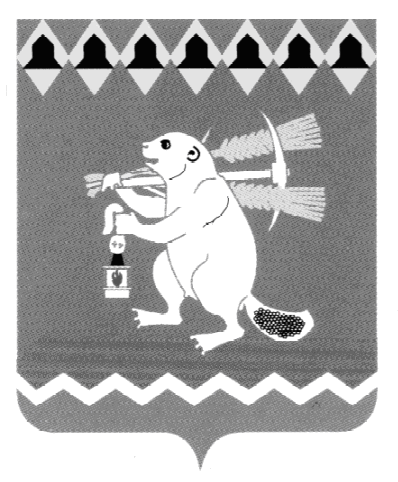 КОМИТЕТ ПО УПРАВЛЕНИЮ МУНИЦИПАЛЬНЫМ ИМУЩЕСТВОМ АРТЕМОВСКОГО ГОРОДСКОГО ОКРУГА Распоряжениеот 29 января 2020 года							                            № 31Об утверждении перечня объектов муниципального имущества Артемовского городского округа, в отношении которых планируется заключение концессионного соглашенияВ соответствии со статьями 16, 51 Федерального закона Российской Федерации от 06 октября 2003 года № 131-ФЗ «Об общих принципах организации местного самоуправления в Российской Федерации», частью 3 статьи 4 Федерального закона Российской Федерации от 21 июля 2005 года № 115-ФЗ «О концессионных соглашениях», руководствуясь статьей 31 Устава Артемовского городского округа, в целях привлечения инвестиций в экономику Артемовского городского округа, обеспечения эффективности использования муниципального имуществаУтвердить перечень объектов муниципального имущества Артемовского городского округа, в отношении которых планируется заключение концессионного соглашения (Приложение).Опубликовать перечень объектов муниципального имущества Артемовского городского округа, в отношении которых планируется заключение концессионного соглашения, на официальном сайте Российской Федерации для размещения информации о проведении торгов http://torgi.gov.ru, официальных сайтах Артемовского городского округа, Комитета по управлению муниципальном имуществом Артемовского городского округа в информационно-телекоммуникационной сети «Интернет».Контроль исполнения настоящего распоряжения оставляю за собой.Председатель                                                                                               В.А. Юсупова                                                      Приложение к распоряжению                                                  Комитета по управлению                                                          муниципальным имуществом                                                               Артемовского городского округа                                                       от 29 января 2020 года № 31Перечень объектов муниципального имущества Артемовского городского округа, в отношении которых планируется заключение концессионного соглашения№Наименование имуществаМестонахождение (адрес)КанализационныесетиСвердловская область, Артемовский район, поселок Буланаш,канализационная сеть, расположенная от стены дома № 25 по ул.Театральная, через КК №№ 378,379,607,668 до КК    № 672 по ул. Театральная, 25КанализационныесетиСвердловская область, р-н Артемовский, п. Буланаш,канализационная сеть, расположенная от стены дома № 28 по ул.М.Горького, через КК №№ 10,11,12,13,14,15 до КК    № 16 по ул. М. Горького, 28КанализационныесетиСвердловская область, р-н Артемовский,  п.Буланаш,канализационная сеть, расположенная от стены дома № 12 по ул.Машиностроителей до КК №№ 324,325,326,327 по               ул. Машиностроителей, 12КанализационныесетиСвердловская область, р-н Артемовский, п. Буланаш,канализационная сеть, расположенная от стены дома № 22 по ул.М.Горького, через КК №№ 99,104 до КК №№ 98,102 по ул. М.Горького, 22КанализационныесетиСвердловская область, р-н Артемовский, п. Буланаш,канализационная сеть, расположенная от стены дома № 26 по ул.М.Горького, через КК №№ 24,25,27 до КК № 26 по   ул. М. Горького, 26КанализационныесетиСвердловская область, р-н Артемовский, п. Буланаш,канализационная сеть, расположенная от стены дома № 25 по ул.М.Горького, через КК №№ 39,40 до КК №№ 45,46 по ул. М. Горького, 25КанализационныесетиСвердловская область, Артемовский район, поселок Буланаш,канализационная сеть, расположенная от стены дома№ 12 по ул.Кутузова, через КК № 287 до КК № 286 по                 ул. Кутузова, 12КанализационныесетиСвердловская область, Артемовский район, поселок Буланаш,канализационная сеть, расположенная от стены дома (ОВП № 3) № 31 по ул.М.Горького, через КК № 10 до КК № б/н по ул. М. Горького, 31КанализационныесетиСвердловская область, р-н Артемовский, п. Буланаш,канализационная сеть, расположенная от стены дома№ 14 по ул.Кутузова, через КК № 285 до КК№№ 284,535 по                     ул. Кутузова, 14КанализационныесетиСвердловская область, р-н Артемовский, п. Буланаш,канализационная сеть,расположенная от стены дома № 23 поул.М.Горького, через КК №№41,42 до КК №№ 44,43 поул. М. Горького,23КанализационныесетиСвердловская область, р-н Артемовский, п. Буланаш,канализационная сеть,расположенная от стены дома № 24 поул.М.Горького, через КК №№29,31 до КК №№ 28,30 по           ул. М. Горького,24КанализационныесетиСвердловская область, р-н Артемовский, п. Буланаш,канализационная сеть, расположенная от стены дома № 11 по ул.Комсомольская, через КК №№ 103,104 доКК № 102 по       ул. Комсомольская, 11КанализационныесетиСвердловская область, р-н Артемовский, п. Буланаш,канализационная сеть, расположенная от стены дома № 9 поул .Театральная, через КК №№ 212,213 до КК №215 по ул. Театральная, 9Канализационные сетиСвердловская область, р-н Артемовский, п. Буланаш, канализационная сеть, расположенная от стены дома (ОУ школа № 9) № 21 по ул. Комсомольская до КК №№ 61, 63 по ул. Комсомольская, 21КанализационныесетиСвердловская область, р-н Артемовский, п. Буланаш,канализационная сеть, расположенная от стены дома (Профилакторий) № 33а по ул.М.Горького, через КК № б/н до КК № 23 по ул. М. Горького, 33КанализационныесетиСвердловская область, р-н Артемовский, п. Буланаш,канализационная сеть, расположенная от стены дома № 10 по ул.Машиностроителей до КК №№319,320,321,322,323 по ул. Машиностроителей, 10КанализационныесетиСвердловская область, р-н Артемовский, п. Буланаш,канализационная сеть, расположенная от стены дома№ 16 по ул.Комсомольская, через КК№№ 77,78,79,80,81 до КК   № 82 по ул. Комсомольская, 16КанализационныеСетиСвердловская область, р-н Артемовский район, п. Буланаш,канализационная сеть, расположенная от стены дома № 16 по ул.Машиностроителей до КК №№ 26,527,528,529,530,531 по ул.Машиностроителей, 16КанализационныесетиСвердловская область, Артемовский район, поселок Буланаш,канализационная сеть, расположенная от стены дома № 8 по ул.Машиностроителей до КК №№319,320,321,322,323 по ул. Машиностроителей, 8КанализационныесетиСвердловская область, Артемовский район, поселок Буланаш,канализационная сеть, расположенная от стены дома № 33 по ул.М.Горького, через КК № б/н до КК № 23 по ул. М. Горького,33КанализационныесетиСвердловская область, р-н Артемовский, п. Буланаш,канализационная сеть, расположенная от стены дома № 10 по ул.Комсомольская, через КК №№133,132,133,134,135 до КК № 134 по ул. Комсомольская, 10КанализационныесетиСвердловская область, р-н Артемовский район, п. Буланаш,канализационная сеть, расположенная от стены дома № 4 по ул.Комсомольская, через КК№№ 184,185 до КК № 181 по ул. Комсомольская, 4КанализационныесетиСвердловская область, р-н Артемовский, п. Буланаш,канализационная сеть, расположенная от стены дома № 23 по ул.Комсомольская, через КК №№ 93,94,95,96,97 до КК № 92 по ул. Комсомольская, 23КанализационныесетиСвердловская область, р-н Артемовский, п. Буланаш, канализационная сеть, расположенная от стены дома № 19 по ул.М.Горького, через КК №№ 181,183 до КК№№ 180,182 по ул. М. Горького, 19КанализационныесетиСвердловская область, Артемовский район, поселок Буланаш,канализационная сеть, расположенная от стены дома № 31 по ул.Кутузова, через КК №№ 688,690 до КК №№ 687,689 по ул. Кутузова, 31КанализационныесетиСвердловская область, р-н Артемовский, п. Буланаш,канализационная сеть, расположенная от стены дома № 18 по ул.М.Горького, через КК №№ 121,123 до КК №№120,122 по ул. М. Горького, 18КанализационныесетиРоссия, Свердловская область, Артемовский район, п. Буланаш, канализационная сеть, расположенная от стены дома № 21 по ул. М. Горького, через КК №№ 177,179 до КК            №№ 176,178 по ул. М. Горького, 21Канализационныесетиобл. Свердловская, р-н Артемовский, п. Буланаш, канализационная сеть, расположенная от стены дома№ 33 по ул. Кутузова, через КК № 693 до КК №№ 689,692 по                   ул. Кутузова, 33КанализационныесетиСвердловская область, Артемовский район, поселок Буланаш,канализационная сеть, расположенная от стены дома № 26 по ул.Театральная, через КК №№ 662,663,664 до КК № 161 по ул. Театральная, 26КанализационныесетиСвердловская область, Артемовский район, поселок Буланаш,канализационная сеть, расположенная от стены дома № 1 по ул.Механическая, через КК№№ 271,272 до КК №№ 273,274 по ул. Механическая, 1КанализационныесетиСвердловская область, Артемовский район, поселок Буланаш,канализационная сеть, расположенная от стены дома № 35 по ул.Кутузова, через КК № 695 до КК №№ 692,694 по ул. Кутузова, 35КанализационныесетиСвердловская область, Артемовский район, поселок Буланаш,канализационная сеть, расположенная от стены дома № 1 поул.Комсомольская до КК № 165 по ул. Комсомольская, 1КанализационныесетиСвердловская область, Артемовский район, поселок. Буланаш,канализационная сеть, расположенная от стены дома № 17 по ул.Комсомольская, через КК№№ 120,121 до КК № 119 по ул. Комсомольская, 17КанализационныесетиСвердловская область, р-н Артемовский, п. Буланаш,канализационная сеть, расположенная от стены дома № 18 по ул.Машиностроителей до КК №№532,533,534,535,536,537 по ул.Машиностроителей, 18КанализационныесетиСвердловская область, р-н Артемовский, п. Буланаш,канализационная сеть, расположенная от стены дома № 4а по ул.Комсомольская, через КК№№ 182,183 до КК № 181 по ул. Комсомольская, 4аКанализационныесетиСвердловская область, р-н Артемовский, п. Буланаш,канализационная сеть, расположенная от стены дома № 29 по ул.М.Горького, через КК № б/н до КК № 44 по ул. М. Горького, 29КанализационныесетиСвердловская область, р-н Артемовский, п. Буланаш,канализационная сеть, расположенная от стены дома (ДОУ д/с № 30) № 14а по ул. Комсомольская до КК № 74 по ул.Комсомольская, 14аКанализационныесетиСвердловская область, Артемовский район, поселок Буланаш,канализационная сеть, расположенная от стены дома № 20 по ул.Кутузова, через КК №№581,582 доКК№ 580 по ул. Кутузова, 20КанализационныесетиСвердловская область, р-н Артемовский, п. Буланаш,канализационная сеть, расположенная от стены дома № 17 по ул.М.Горького, через КК №№ 173,175 до КК №№ 172,174 по ул. М. Горького, 17КанализационныесетиСвердловская область, Артемовский район, поселок Буланаш, канализационная сеть, расположенная от стены дома № 15 по ул. Физкультурников, через КК № 391 до КК № 391 по ул.Физкультурников, 15КанализационныесетиСвердловская область, Артемовский район, поселок  Буланаш,канализационная сеть, расположенная от стены дома № 16 по ул. Физкультурников, через КК № 397 до КК № 396 по ул.Физкультурников, 16КанализационныесетиСвердловская область, р-н Артемовский, п. Буланаш,канализационная сеть, расположенная от стены дома № 54 по ул. Победы, через КК №№ 188,189,190,191 до КК № 63 по ул. Победы, 54КанализационныесетиСвердловская область, Артемовский район, поселок Буланаш,канализационная сеть, расположенная от стены дома № 2 поул.А.Невского, через КК № б/н до КК № 546 по ул. А.Невского, 2КанализационныесетиСвердловская область, Артемовский район, поселок  Буланаш,канализационная сеть, расположенная от стены дома № 18 по ул.Физкультурников, через КК №№ 407,408 до КК № 106 по ул. Физкультурников, 18КанализационныесетиСвердловская область, Артемовский район, поселок Буланаш,канализационная сеть, расположенная от стены дома № 11 по ул.Физкультурников до КК №№ 386,387 поул. Физкультурников, 11КанализационныесетиРоссия, Свердловская область, Артемовский район, п. Буланаш, канализационная сеть, расположенная от стены дома№ 63 а по ул. Победы, через КК №№ 156,157,158 до КК № 155 по ул. Победы, 63аКанализационныесетиСвердловская область, Артемовский район, поселок Буланаш,канализационная сеть, расположенная от стены дома № 12 по ул.Физкультурников до КК №№ 392,393 по ул. Физкультурников, 12КанализационныесетиСвердловская область, Артемовский район, поселок  Буланаш,канализационная сеть, расположенная от стены дома № 63 по ул. Победы до КК № 166 по ул. Победы, 63КанализационныесетиСвердловская область, р-н Артемовский, поселок Буланаш,канализационная сеть, расположенная от стены дома № 20 по ул.Машиностроителей до КК №№ 702,703,704,705,706,707 по ул.Машиностроителей, 2050.КанализационнаясетьРоссия, Свердловская область, Артемовский район, п. Буланаш,канализационная сеть, расположенная от стены дома (ДОУ д/с № 7) № За по ул. Первомайская до КК 152 по ул. Первомайская, За51.КанализационнаясетьРоссия,Свердловская область, Артемовский район, п. Буланаш,канализационная сеть, расположенная от стены дома № 3 по ул. Проходчиков до КК № 673 по ул. Проходчиков, 352.КанализационныесетиРоссия, Свердловская область, Артемовский район, п. Буланаш, канализационная сеть,расположенная от стены дома № 4 по ул.Каменщиков, через КК № 566 до КК №№ 564,565 по ул. Каменщиков, 453.КанализационнаясетьРоссия, Свердловская область, Артемовский район, п. Буланаш, канализационная сеть, расположенная от стены дома № 9 по ул.Вахрушева, через КК № б/н до КК б/н по ул. Вахрушева, 954.КанализационныесетиРоссия,Свердловская область, Артемовский район, п. Буланаш,канализационная сеть, расположенная от стены дома № 2 по ул.Каменщиков, через КК № 567 до КК №№ 565,568 по ул. Каменщиков, 255.КанализационныеСетиРоссия,Свердловская область, Артемовский район, п. Буланаш,канализационная сеть, расположенная от стены дома № 6 поул .Декабристов до КК № 501 по ул. Декабристов,656.КанализационныесетиСвердловская область, Артемовский район, поселок Буланаш,канализационная сеть, расположенная от стены дома (Муз.школа №2) №7 по ул.Вахрушева до КК №б/н по ул. Вахрушева, 757.КанализационныесетиСвердловская область, Артемовский район, п. Буланаш, канализационная сеть, расположенная от стены дома № 39 по ул. Ф. Революции, через КК № 192 до КК№ 193 по ул. Вахрушева, 958.Канализационныесетиобл.Свердловская, р-н Артемовский, п. Буланаш,канализационная сеть, расположенная от стены дома № 16 по ул.Механическая, через КК №№ 645,649 до КК №№ 643,648 по ул. Механическая, 1659.Канализационныесетиобл.Свердловская, р-н Артемовский, п. Буланаш,канализационная сеть, расположенная от стены дома (ЦВР № 27) № 8 по ул.М.Горького, через КК № б/н до КК № 141 по ул. М.Горького, 860.КанализационныесетиРоссия,Свердловская область, Артемовский район, п. Буланаш,канализационная сеть, расположенная от стены дома (ОУ школа № 8)№ 7 по ул.Комсомольская до КК № 152 по ул. Комсомольская, 761.КанализационныесетиРоссия, Свердловская область, Артемовский район, поселок Буланаш,канализационная сеть, расположенная от стены дома № 6 по ул.Театральная до КК № 210 по ул. Театральная, 662.КанализационныесетиРоссия,Свердловская область, Артемовский район, п. Буланаш,канализационная сеть, расположенная от стены дома № 1 по ул.Первомайская, через КК № б/н до КК № 165 по ул. Первомайская, 163.КанализационныесетиРоссия,Свердловская область, Артемовский район, п. Буланаш,канализационная сеть, расположенная от стены дома № 1 поул.Коммунальная, через КК№№ 230,231,232,233 до КК № 229 по ул.  Коммунальная, 164.КанализационныесетиРоссия,Свердловская область, Артемовский район, поселок Буланаш,канализационная сеть, расположенная от стены дома № 25 по ул.Кутузова до КК № б/н по ул. Кутузова, 2565.КанализационныесетиРоссия, Свердловская область, Артемовский район, поселок Буланаш,канализационная сеть, расположенная от стены дома № 8 по ул.Театральная до КК № 200 по ул. Театральная, 866.КанализационныесетиРоссия, Свердловская область, Артемовский район, п. Буланаш,канализационная сеть, расположенная от стены дома № 8 поул.Комсомольская, через КК №№138,139,140,141,142,143, 144 до КК № 137 по ул.Комсомольская, 867.КанализационныесетиРоссия,Свердловская область, Артемовский район, п. Буланаш,канализационная сеть, расположенная от стены дома № 6 по ул.Машиностроителей до КК №№114,115,116,117,118 по ул. Машиностроителей, 668.КанализационныесетиРоссия,Свердловская область, Артемовский район, п. Буланаш,канализационная сеть, расположенная от стены дома (ЖС кооператив) № 9 по ул.Комсомольская до КК № 106 по ул. Комсомольская, 969.Канализационные сетиРоссия,Свердловская область,Артемовский район, п. Буланаш,канализационная сеть, расположенная от стены дома № 32 по ул.Кутузова, через КК №№ 685,686 до КК № 683 по ул. Кутузова, 3270.КанализационныесетиРоссия,Свердловская область, Артемовский район, поселок Буланаш,канализационная сеть, расположенная от стены дома (ДОУ д/с № 12) № 10а по ул.Комсомольская до КК № 126 по ул. Комсомольская, 10а71.КанализационныесетиСвердловская область, Артемовский район, п. Буланаш,канализационная сеть, расположенная от стены дома № 3 по ул.Первомайская, через КК№№ 342,343,344 до КК № 341 по ул. Физкультурников, 372.КанализационныесетиРоссия, Свердловская область, Артемовский район, поселок Буланаш, канализационная сеть, расположенная от стены дома (Демид.колледж) № 8 по ул.Коммунальная, через КК №№ 226,227 до КК № 225 по ул. Коммунальная, 873.КанализационныесетиСвердловская область, Артемовский район, п. Буланаш,канализационная сеть, расположенная от стены дома (ДОУ д/с № 18) № 1а по ул.Коммунальная до КК № б/н по ул. Коммунальная, 1а74.КанализационныесетиРоссия,Свердловская область, Артемовский район, поселок Буланаш,канализационная сеть, расположенная от стены дома№ 16 по ул.Кутузова, через КК № б/н до КК №№ 573,574,575 по ул. Кутузова, 1675.КанализационныесетиРоссия,Свердловская область, Артемовский район, п. Буланаш,канализационная сеть, расположенная от стены дома № 20 по ул.М.Горького, через КК №№ 106,105 до КК №№ 107,107а по ул. М. Горького, 2076.КанализационныесетиРоссия,Свердловская область, Артемовский район, п. Буланаш,канализационная сеть, расположенная от стены дома № 13 по ул.Физкультурников до КК№№ 388,389 по ул. Физкультурников, 1377.КанализационныесетиСвердловская область, Артемовский район, поселок Буланаш, канализационная сеть, расположенная от стены дома (БШИ) № 2 по ул. Октябрьская до КК № 500 по ул. Октябрьская, 278.КанализационныесетиСвердловская область, Аргемовский район, поселок Буланаш, канализационная сеть, расположенная от стены дома № 6 по ул.Проходчиков, через КК № 652 до КК№№ 651,653 по ул. Проходчиков, 679.КанализационныесетиСвердловская область, Артемовский район, поселок Буланаш,Канализационная сеть, расположенная от стены дома № 4 по                     ул. Строителей до КК №№ 51,52,53 по ул. Строителей, 480.КанализационныесетиСвердловская область, Артемовский район, поселок. Буланаш,канализационная сеть, расположенная от стены дома № 2в по ул.Радищева, через КК №№ 307,308 до КК № 306 по ул. Радищева, 2в81.КанализационныесетиСвердловская область, Артемовский район, поселок Буланаш,канализационная сеть, расположенная от стены дома № 2 по ул. Строителей, через КК №№ 55,56,57 до КК № 54 по ул. Строителей, 282.КанализационныесетиСвердловская область, Артемовский район, поселок Буланаш,канализационная сеть,расположенная от стены дома № 2 по пл. Театральная, через КК № 524 до КК №№ 525,526,528 по пл. Театральная, 283.КанализационныесетиСвердловская область, Артемовский район, поселок Буланаш, канализационная сеть,расположенная от стены дома № 1 по ул. Проходчиков до КК № 673 по ул. Проходчиков, 184.КанализационныесетиСвердловская область, Артемовский район, поселок Буланаш, канализационная сеть, расположенная от стены дома (ДЦТ № 22) № 1 по ул. Грибоедова до КК № 254 по ул. Грибоедова, 185.КанализационныесетиСвердловская область, Артемовский район, поселок Буланаш, канализационная сеть, расположенная от стены дома № 7 по ул. Проходчиков, через КК № 641 до КК № 637 по ул. Проходчиков, 786.КанализационныесетиСвердловская область, Артемовский район, поселок Буланаш, канализационная сеть, расположенная от стены дома № 54а по ул. Ф.Революции, через КК № б/н до КК № 160 по ул. Ф.Революции, 54а87.КанализационныесетиСвердловская область, Артемовский район, поселок Буланаш, канализационнаясеть, расположенная от стены дома № 8 по ул. Первомайская, через КК № 186,187,188,189,190 до КК № 181 по ул. Первомайская, 888.КанализационныесетиСвердловская область, Артемовский район, поселок Буланаш,канализационная сеть, расположенная от стены дома № 1 по пл. Театральная до КК №№539,571,366 по пл. Театральная, 189.КанализационныесетиСвердловская область, Артемовский район, поселок Буланаш,канализационная сеть, расположенная от стены дома № 8 по ул.Строителей, через КК №№ 68,69,70,71 до КК № 60 по ул. Строителей, 890.КанализационныесетиСвердловская область, Артемовский район, поселок Буланаш,канализационная сеть, расположенная от стены дома № 8 по ул. Проходчиков, через КК №№ 644,646,647 до КК №№643,651 по ул. Проходчиков, 891.КанализационныесетиСвердловская область, Артемовский район, поселок Буланаш,Канализационная сеть.расположенная от стены дома (ТОМС п. Буланаш) № 1а по пл. Театральная до КК № 538 по пл. Театральная, 1а92.КанализационныесетиСвердловская область, Артемовский район, поселок Буланаш,канализационная сеть, расположенная от стены дома № 6 по ул.Строителей, через КК №№ 64,65,67 до КК № 59 по ул. Строителей, 693.КанализационныесетиСвердловская область, Артемовский район, поселок Буланаш,канализационная сеть, расположенная от стены дома № 6 по ул. Новая, через КК №№512,513 до КК №№ 510,511 по ул. Новая, 694.КанализационныесетиСвердловская область, Артемовский район, поселок Буланаш,канализационная сеть,расположенная от стены дома (ЦКиК «Родина») по пл. Театральная, через КК № 531 до КК № 530 по пл. Театральная, б/н95.КанализационныесетиСвердловская область, Артемовский район, поселок Буланаш,канализационная сеть,расположенная от стены дома № 4 по ул. Проходчиков, через КК № 657 до КК №№ 654, 656 по ул. Проходчиков, 496.КанализационныесетиРоссия,Свердловская область, Артемовский район, п. Буланаш,канализационная сеть, расположенная от стены дома № 2 по ул. Проходчиков до КК №№674,676,677 по ул. Проходчиков, 297.КанализационныесетиСвердловская область, Артемовский район, поселок Буланаш,канализационная сеть, расположенная от стены дома № 41 по ул. Ф.Революции до КК № 102 по ул.Ф.Революции, 4198.КанализационныесетиСвердловская область, Артемовский район, поселок Буланаш,канализационная сеть, расположенная от стены дома №14 по ул. Физкультурников до КК №№394,395 по ул.Физкультурников,1499.КанализационныесетиСвердловская область, Артемовский район, поселок Буланаш,канализационная сеть, расположенная от стены дома № 54 по ул.Ф. Революции, через КК №№ 114,115 до КК№ 113 по ул.Ф.Революции, 54100.Канализационныесетиобл. Свердловская,р-н Артемовский, п. Буланаш,ул. Вахрушева, канализационная сеть, расположенная от стены дома № 3 по ул. Вахрушева, через КК № 217 до КК №№ 220,222 по ул. Вахрушева, 3101.КанализационныесетиСвердловская область, Артемовский район, поселок Буланаш, ул. Вахрушева, канализационная сеть,расположенная от стены дома (БДЮСШ 25) № 4 по ул. Вахрушева до КК № б/н по ул. Вахрушева, 4102.КанализационныесетиСвердловская область, Артемовский район, поселок Буланаш, канализационная сеть, расположенная от . стены дома № 15 по ул.Комсомольская, через КК №№116,117 до КК№113 по ул. Комсомольская, 15103.КанализационныесетиСвердловская область, Артемовский район, поселок Буланаш, канализационная сеть, расположенная от стены дома № 6 по ул.Коммунальная, через КК №№ 248,249,251 до КК № 247 по ул. Коммунальная, 6104.КанализационныесетиСвердловская область, Артемовский район, поселок Буланаш, канализационная сеть, расположенная от стены дома (Отдел полиции 25) № 12 по ул. Театральная, через КК № б/н до КК № 204 по ул. Театральная, 12105.КанализационныесетиСвердловская область, Артемовский район, поселок Буланаш, канализационная сеть, расположенная от стены дома № 28 по ул.Театральная, через КК №№ 474.475 до КК № 473 по ул. Театральная, 28106.КанализационныесетиСвердловская область, Артемовский район, поселок Буланаш, канализационная сеть, расположенная от стены дома № 24 по ул. Кутузова, через КК № 612 до КК№№ 611,663 по ул. Кутузова, 24107.КанализационныесетиСвердловская область, Артемовский район, поселок Буланаш, канализационная сеть, расположенная от стены дома № 2 по ул.Грибоедова,через КК № 253 до КК№№ 250,251 по ул. Грибоедова, 2108.КанализационныесетиСвердловская область, Артемовский район, поселок Буланаш,канализационная сеть, расположенная от стены дома № 3 по ул.М.Горького, через К К №№ 380,381,382,383,384 ,385 до КК № 386 по ул. М.Горького,3109.КанализационныесетиСвердловская область, р-н Артемовский, п. Буланаш,канализационная сеть, расположенная от с тены дома № 5 по ул.Театральная, через КК №№ 219.2,219.3,219.4,21 9.5,219.6 до КК № 219.1 по ул.Театральная, 5110.КанализационныесетиСвердловская область, р-н Артемовский,п. Буланаш,канализационная сеть, расположенная от стены дома № 5 по ул.Вахрушева, через К К №№ 218,219 до КК№ 220 по ул. Вахрушева, 5111.КанализационныесетиСвердловская область, Артемовский район, поселок Буланаш,канализационная сеть, расположенная от стены дома № 17 по ул.Театральная, через КК №№ 370,371 до КК № 368 по ул. Театральная, 17112.КанализационныесетиСвердловская область, р-н Артемовский, поселок Буланаш,канализационная сеть,расположенная от стены дома № 7 по ул.Театральная, через КК №№ 288,289,290,291,292 до КК № 288а по ул. Театральная, 7113.КанализационныесетиСвердловская область, Артемовский район, поселок Буланаш, канализационная сеть, расположенная от стены дома № 13 по ул.Театральная до КК № 358а поул. Театральная, 13114.КанализационныесетиСвердловская область, р-н Артемовский , п. Буланаш,канализационная сеть, расположенная от стены дома № 1 а по ул.Физкультурнике в, через КК №№ 194,195 до КК№ 196 по ул. Физкультурников, 1а115.КанализационныесетиСвердловская область,р-нАртемовский, п. Буланаш,,Канализационная сеть, расположенная от стены дома (УПК)№ 10 по ул.Коммунальная, через КК №№ б/н до КК № 225 по ул. Коммунальная, 10116.КанализационныесетиСвердловская область, Артемовский район, поселок Буланаш, канализационная сеть,расположенная от стены дома № 7 по ул.Физкультурников в, через КК №№ 208,209 до КК № 207 по ул. Физкультурников,7117.КанализационныесетиСвердловская область, р-н Артемовский, п. Буланаш,,канализационная сеть, расположенная от стены дома № 56 по ул. Победы, через КК №№ 184,185,186,187 до КК № 63 по ул. Победы, 56118.КанализационныесетиСвердловская область, Артемовский район, поселок Буланаш, канализационная сеть, расположенная от стены дома № 11 по ул.Театральная, через КК №№ 214,357 до КК №№ 215,356 по ул. Театральная, 11119.КанализационныесетиСвердловская область, р-н Артемовский, п. Буланаш канализационная сеть, расположенная от стены дома № 65 по ул. Победы, через КК №№ 167,168,169 до КК № 422 по ул. Победы, 65120.КанализационныесетиСвердловская область, р-н Артемовский, п. Буланаш,канализационная сеть,расположенная от стены дома № 6 по ул.Комсомольская, через КК №№ 146,147,148,149,150 ,151 до КК № 151 (152) по ул. Комсомольская, 6121.КанализационныесетиСвердловская область, Артемовский район, поселок Буланаш, канализационная сеть, расположенная от стены дома № 4 по ул. Кутузова до КК №№ 236,237 по ул. Кутузова, 4122.КанализационныесетиСвердловская область, р-н Артемовский, п. Буланаш,канализационная сеть,расположенная от стены дома № 61 по ул. Победы, через КК №№ 163,164 до КК №162 по ул. Победы, 61123.Участокканализационной сети в поселке Буланаш от стены дома №3 по улице Александра Невского до КК№276, 5ККб/нРоссия,Свердловская область, Артемовский район, п. Буланаш, ул. Александра Невского, 3124.Участокканализационной сети в поселке Буланаш от стен дома № 1 по улице Угольщиков, через вводы в дом и КК №№ 525,524,523,522 и КК б/н, от стены дома № 13 по улице Первомайская через ввод в дом и КК б/н до КК № 498 по улице ПервомайскаяРоссия,Свердловская область, Артемовский район, п. Буланаш125.Участокканализационной сети в поселке Буланаш от стены дома № 5 по ул. Угольщиков, через вводы в дом и КК №№504,505,506 и КК б/н до КК №503 по улице ДекабристовРоссия,Свердловская область, Артемовский район, п. Буланаш, ул. Угольщиков,5126.Участокканализационной сети в поселке Буланаш от стен дома № 27 по улице Театральная до КК №№ 379, 669, 671Россия,Свердловская область, Артемовский район, п. Буланаш127.Участокканализационной сети в поселке Буланаш от стены дома № 2 по улице Механическая до КК № 276 по улице МеханическаяРоссия,Свердловская область, Артемовский район, п. Буланаш, ул. Механическая, д. 2128.Участокканализационной сети в поселке Буланаш от стен дома № 21 по улице Кутузова до КК №№ 620, 621, 622Россия, Свердловская область, Артемовский район, п. Буланаш, ул. Кутузова, д.21129.Участокканализационной сети в поселке Буланаш от стен дома № 8 по улице Кутузова до КК №№ 239,240Россия, Свердловская область, Артемовский район, п. Буланаш, улица Кутузова, д. 8130.Участокканализационной сети в поселке Буланаш от стены дома № 25 по улице Кутузова через КК и вводы в жилые дома №№ 25, 27, 29 по улице Кутузова, через КК и вводы в жилые дома №№ 5, 7 по улице Проходчиков до КК № 653 по улице ПроходчиковРоссия, Свердловская область, Артемовский район, п. Буланаш131.Участокканализационной сети в поселке Буланаш от стены дома № 8 по улице Механическая через КК № 558 и 2 КК б/н до КК № 557 по улице МеханическаяРоссия, Свердловская область, Артемовский район, п. Буланаш, д.8132.Участокканализационной сети в поселке Буланаш от стены дома №3б по ул. Первомайская через вводы в дом и 5КК б/н до КК № 452 у дома №6 по улице КомсомольскаяРоссия, Свердловская область, Артемовский район, п. Буланаш 133.Участокканализационной сети в поселке Буланаш от стены дома № 13 по ул. Первомайская через КК № 521 до КК №519 по улице ПервомайскаяРоссия, Свердловская область, Артемовский район, п. Буланаш, ул. Первомайская, д.13134.Участокканализационной сети в поселке Буланаш от стены дома № 7 по улице Механическая до КК № 559 по улице МеханическаяРоссия, Свердловская область, Артемовский район, п. Буланаш, ул. Механическая, 7135.Участокканализационной сети в поселке Буланаш от КК б/н через КК № 37 до стены дома № 27 по улице Максима Горького, от КК №47 через КК № 38 до стен домов №№ 27, 25 по улице Максима Г орькогоРоссия, Свердловская область, Артемовский район, п. Буланаш, ул. Максима Г орького136.Участокканализационной сети в поселке Буланаш от стены дома № 1 по улице Александра Невского через КК № 295, 4 КК б/н, КК №293, КК б/н до КК № 541 по улице КаменщиковРоссия, Свердловская область, Артемовский район, п. Буланаш, ул. Александра Невского, д.1137.Участокканализационной сети в поселке Буланаш от стены дома(многоквартирный дом) № 2 по ул. Октябрьская до КК б/н у дома (многоквартирный дом) № 2 по ул. ОктябрьскаяРоссия, Свердловская область, Артемовский район, п. Буланаш, ул. Октябрьская, д.2138.СооружениеРоссия, Свердловская область, Артемовский район, п. Буланаш, от КК 402 через канализационные колодцы жилого дома № 41 по улице Февральской Революции до канализационных колодцев жилого дома № 39 по улице Февральской Революции139.СооружениеРоссия, Свердловская область, Артемовский район, п. Буланаш, от колодца напротив дома № 34 по улице Челюскинцев далее до дома № 36 и далее через дорогу ввод в коллектор больничного городка140.Канализационная сеть (от стены дома № 6 по ул. Механическая до КК № 282 по ул. Механическая, 6)Россия, Свердловская область, Артемовский район, п. Буланаш, ул. Механическая, д.6